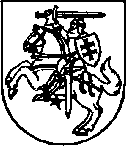 LIETUVOS RESPUBLIKOS SEIMOPAGRINDINIO KOMITETO IŠVADADĖL LIETUVOS RESPUBLIKOS SEIMO NUTARIMO DĖL VALSTYBĖS PRIPAŽINIMO SUTEIKIMOSENOVĖS BALTŲ RELIGINEI BENDRIJAI „ROMUVA“projekto NR. XIIIP-2016  Nr.   112-P-27Vilnius1. Komiteto posėdyje dalyvavo: Komiteto pirmininkas Valerijus Simulik; komiteto nariai: Justas Džiugelis, Sergėjus Jovaiša, Andrius Navickas, Leonard Talmont, Ona Valiukevičiūtė; Komiteto biuro vedėja Jolanta Savickienė, patarėja Eglė Gibavičiūtė, padėjėja Jūratė Mikulskienė; kviestieji asmenys: Teisingumo ministerijos Teisinės veiklos koordinavimo skyriaus vyriausiasis specialistas Donatas Glodenis, Romuvos Krivė Inija Trinkūnienė. Lietuvos religijotyrininkų draugijos valdybos narė prof. dr. Milda Ališauskienė. 2. Ekspertų, konsultantų, specialistų išvados, pasiūlymai, pataisos, pastabos (toliau – pasiūlymai):3. Piliečių, asociacijų, politinių partijų, lobistų ir kitų suinteresuotų asmenų pasiūlymai: –.4. Valstybės ir savivaldybių institucijų ir įstaigų pasiūlymai: –.5. Subjektų, turinčių įstatymų leidybos iniciatyvos teisę, pasiūlymai: 6. Papildomų komitetų išvados: 7. Sprendimas: pritarti Lietuvos Respublikos Seimo nutarimo „Dėl valstybės pripažinimo suteikimo Senovės baltų religinei bendrijai „Romuva“ projektui Nr. XIIIP-2016. 8. Balsavimo rezultatai: „už“- 3, „prieš“- nėra; susilaikė - 3. (Pirmininko balsas „už“ lėmė priimtą sprendimą pritarti Seimo nutarimo projektui). 9. Komiteto paskirti pranešėjai: Ona Valiukevičiūtė. Komiteto pirmininkas							Valerijus Simulik					Žmogaus teisių komiteto biuro patarėja Eglė GibavičiūtėEil.Nr.Pasiūlymo teikėjas, dataSiūloma keistiSiūloma keistiSiūloma keistiPasiūlymo turinysKomiteto nuomonėArgumentai, pagrindžiantys nuomonęEil.Nr.Pasiūlymo teikėjas, datastr.str. d.p.Pasiūlymo turinysKomiteto nuomonėArgumentai, pagrindžiantys nuomonę1.Seimo kanceliarijos Teisės departamentas2018-04-26Įvertinę projektą pagal jo santykį su Konstitucija, galiojančiais įstatymais bei teisės technikos taisyklėmis, pastabų neturime.Pritarti2. Teisingumo ministerijos išvada2017-12-29  (išvada pateikta remiantis Lietuvos Respublikos religinių bendruomenių ir bendrijų įstatymo 6 straipsniu)<...> Apibendrindami tai, kas išdėstyta, teikiame išvadą, kad Senovės baltų religinė bendrija „Romuva“ atitinka Lietuvos Respublikos religinių bendruomenių ir bendrijų įstatymo 6 straipsnyje nurodytus reikalavimus valstybės pripažinimo siekiančiai religinei bendrijai.PritartiEil.Nr.Pasiūlymo teikėjas, dataSiūloma keistiSiūloma keistiSiūloma keistiPasiūlymo turinysKomiteto nuomonėArgumentai, pagrindžiantys nuomonęEil.Nr.Pasiūlymo teikėjas, datastr.str. d.p.Pasiūlymo turinysKomiteto nuomonėArgumentai, pagrindžiantys nuomonę1.Lietuvos Respublikos Vyriausybė2018-06-20Vadovaudamasi Lietuvos Respublikos Seimo statuto 138 straipsnio 3 dalimi ir atsižvelgdama į Lietuvos Respublikos Seimo valdybos 2018 m. gegužės 30 d. sprendimo Nr. SV-S-752 „Dėl teisės aktų projektų išvadų“ 1.14 papunktį, Lietuvos Respublikos Vyriausybė n u t a r i a:Pritarti Lietuvos Respublikos Seimo nutarimo „Dėl valstybės pripažinimo suteikimo senovės baltų religinei bendrijai „Romuva“ projektui Nr. XIIIP-2016.PritartiEil.Nr.Pasiūlymo teikėjas, dataSiūloma keistiSiūloma keistiSiūloma keistiPasiūlymo turinysKomiteto nuomonėArgumentai, pagrindžiantys nuomonęEil.Nr.Pasiūlymo teikėjas, datastr.str. d.p.Pasiūlymo turinysKomiteto nuomonėArgumentai, pagrindžiantys nuomonę1.Kultūros komitetas2018-05-30Iš esmės pritarti Lietuvos Respublikos Seimo nutarimo „Dėl valstybės pripažinimo suteikimo Senovės baltų religinei bendrijai „Romuva“ projektui Nr. XIIIP-2016 ir siūlyti pagrindiniam komitetui jį svarstyti.Pritarti2.Nacionalinio saugumo ir gynybos komitetas2018-06-27Pritarti Lietuvos Respublikos Seimo nutarimo „Dėl valstybės pripažinimo suteikimo Senovės baltų religinei bendrijai „Romuva“ projektui Nr. XIIIP-2016Pritarti 